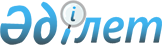 "2013-2015 жылдарға арналған аудандық бюджет туралы" Шемонаиха аудандық мәслихатының 2012 жылғы 21 желтоқсандағы № 8/2-V шешіміне өзгерістер енгізу туралы
					
			Күшін жойған
			
			
		
					Шығыс Қазақстан облысы Шемонаиха аудандық мәслихатының 2013 жылғы 11 желтоқсандағы N 17/2-V шешімі. Шығыс Қазақстан облысының Әділет департаментінде 2013 жылғы 13 желтоқсанда N 3113 болып тіркелді. Шешімнің қабылдау мерзімінің өтуіне байланысты қолдану тоқтатылды (Шемонаиха аудандық мәслихатының 2013 жылғы 27 желтоқсандағы N 253 хаты)      Ескерту. Шешімнің қабылдау мерзімінің өтуіне байланысты қолдану тоқтатылды (Шемонаиха аудандық мәслихатының 27.12.2013 N 253 хаты).      РҚАО ескертпесі.

      Құжаттың мәтінінде түпнұсқаның пунктуациясы мен орфографиясы сақталған.      Қазақстан Республикасының 2008 жылғы 4 желтоқсандағы Бюджет кодексінің 106, 109-баптарына, Қазақстан Республикасының 2001 жылғы 23 қаңтардағы «Қазақстан Республикасындағы жергілікті мемлекеттік басқару және өзін-өзі басқару туралы» Заңының 6-бабы 1-тармағы 1)-тармақшасына, «2013-2015 жылдарға арналған облыстық бюджет туралы» 2012 жылғы 07 желтоқсандағы № 8/99-V шешіміне өзгерістер мен толықтырулар енгізу туралы» Шығыс Қазақстан облыстық мәслихатының 2013 жылғы 04 желтоқсандағы № 16/185-V шешіміне (нормативтік құқықтық актілерді мемлекеттік тіркеу Тізілімінде № 3111 болып тіркелген) сәйкес Шемонаиха аудандық мәслихаты ШЕШІМ ҚАБЫЛДАДЫ:

      1. «2013-2015 жылдарға арналған аудандық бюджет туралы» Шемонаиха аудандық мәслихатының 2012 жылғы 21 желтоқсандағы № 8/2-V шешіміне (нормативтік құқықтық актілерді мемлекеттік тіркеу Тізілімінде № 2806 болып тіркелген, «Уба-Информ» газетінде 2013 жылғы 18 қаңтардағы № 3-санында жарияланды) келесі өзгерістер енгізілсін:



      1-тармақ келесі редакцияда жазылсын:

      «1. 2013-2015 жылдарға арналған аудандық бюджет 1, 2 және 3 қосымшаларға сәйкес, оның ішінде 2013 жылға келесі көлемдерде бекітілсін:

      1) кірістер – 3 203 238,8 мың теңге, оның iшiнде:

      салықтық түсiмдер бойынша – 1 113 263 мың теңге;

      салықтық емес түсiмдер бойынша – 11 996 мың теңге;

      негiзгi капиталды сатудан түсетiн түсiмдер бойынша – 41 719 мың теңге;

      трансферттер түсiмдерi бойынша – 2 036 260,8 мың теңге;

      2) шығындар – 3 309 745,6  мың теңге;

      3) таза бюджеттiк кредит беру – 3 987 мың теңге, оның ішінде:

      бюджеттік кредиттер – 5 193 мың теңге;

      бюджеттік кредиттерді өтеу – 1 206 мың теңге;

      4) қаржы активтерiмен жасалатын операциялар бойынша сальдо – 0 мың теңге, оның ішінде:

      қаржы активтерін сатып алу – 0 мың теңге;

      мемлекеттің қаржы активтерін сатудан түсетін түсімдер – 0 мың теңге;

      5) бюджет тапшылығы (профицит) – -110 493,8 мың теңге;

      6) бюджет тапшылығын қаржыландыру (профицитті пайдалану) – 110 493,8 мың теңге, оның ішінде:

      қарыздардың түсімі – 5 193 мың теңге;

      қарыздарды өтеу – 1 206 мың теңге;

      пайдаланылатын бюджет қаражаттарының қалдықтары – 106 506,8 мың теңге.»;



      14-тармақта:

      бірінші азат жолы келесі редакцияда жазылсын:

      «2013 жылға арналған аудандық бюджетте республикалық бюджеттен 167 970,8 мың теңге сомасында ағымдағы нысаналы трансферттер көзделсін, оның ішінде:»;

      1), 2), 3), 5), және 10) тармақшалар келесі редакцияда жазылсын:

      «1) 20 285 мың теңге эпизоотияға қарсы іс-шараларды жүргізуге;»;

      «2) 7 588 мың теңге – мамандарды әлеуметтік қолдау шараларын жүзеге асыруға, оның ішінде 5 193 мың теңге – бюджет кредиттері; 2 395 мың теңге – көтерме жәрдемақы төлемі;»;

      «3) 3 468 мың теңге – арнайы әлеуметтік қызмет көрсету стандарттарын ұсынуға; оның ішінде: 1 360 мың теңге арнайы әлеуметтік қызмет көрсету стандарттарын енгізуге; 2 108 мың теңге - әлеуметтік медициналық мекемелерінде күндізгі бөлімінде ем қабылдау бөлімшелерінің жүйесін дамытуға;»;

      «5) 9 988 мың теңге - үш деңгейлі жүйе бойынша біліктіліктерін арттырудан өткен мұғалімдердің еңбекақыларын көтеруге;»;

      «10) 14 442,8 мың теңге – «Өңірлерді дамыту» Бағдарламасы шеңберінде өңірлерді экономикалық дамытуға жәрдемдесу бойынша шараларды іске асыруға;»;



      16–тармақта:

      8) тармақша келесі редакцияда жазылсын:

      «8) 12-қосымшаға сәйкес «Өңірлерді дамыту» Бағдарламасы шеңберінде өңірлерді экономикалық дамытуға жәрдемдесу бойынша шараларды іске асыруға 14 442,8 мың теңге сомасында;»;



      көрсетілген шешімнің 1 және 12–қосымшалары осы шешімнің 1 және 2–қосымшаларына сәйкес жаңа редакцияда жазылсын.



      2. Осы шешiм 2013 жылғы 1 қаңтардан бастап қолданысқа енгiзiледi.      Сессия төрағасы                            Ж. Бектұрсынов      Шемонаиха аудандық

      мәслихатының хатшысы                       Ә. Баяндинов

Шемонаиха аудандық мәслихатының

2013 жылғы 11 желтоқсандағы

№ 17/2-V шешiмiне 1 қосымшаШемонаиха аудандық мәслихатының

2012 жылғы 21 желтоқсандағы

№ 8/2-V шешiмiне 1 қосымша 2013 жылға арналған аудандық бюджет

Шемонаиха аудандық мәслихатының

2013 жылғы 11 желтоқсандағы

№ 17/2-V шешiмiне 2 қосымшаШемонаиха аудандық мәслихатының

2012 жылғы 21 желтоқсандағы

№ 8/2-V шешiмiне 12 қосымша «Өңірлерді дамыту» бағдарламасы шеңберінде өңірлерді

экономикалық дамытуға жәрдемдесу бойынша шараларды іске асыруға

соманы бөлу
					© 2012. Қазақстан Республикасы Әділет министрлігінің «Қазақстан Республикасының Заңнама және құқықтық ақпарат институты» ШЖҚ РМК
				СанатыСанатыСанатыСанатыСома

(мың теңге)СыныбыСыныбыСыныбыСома

(мың теңге)Ішкі сыныбыІшкі сыныбыСома

(мың теңге)Кiрiстер атауыСома

(мың теңге)I. КІРІСТЕР3203238,81Салықтық түсiмдер11132631Табыс салығы4735272Жеке табыс салығы 4735273Әлеуметтiк салық2992161Әлеуметтiк салық 2992164Меншікке салынатын салықтар2659901Мүлiкке салынатын салықтар1371003Жер салығы287164Көлiк құралдарына салынатын салық954365Бiрыңғай жер салығы47385Тауарларға, жұмыстарға және қызметтерге салынатын iшкi салықтар663262Акциздер37623Табиғи және басқа да ресурстарды пайдаланғаны үшiн түсетiн түсiмдер 495304Кәсiпкерлiк және кәсiби қызметті жүргізгені үшiн алынатын алымдар122875Ойын бизнесіне салық7477Басқа да салықтар6641Басқа да салықтар6648Заңдық мәнді іс-әрекеттерді жасағаны және (немесе) оған уәкiлеттiгi бар мемлекеттiк органдар немесе лауазымды адамдар құжаттар бергені үшiн алынатын мiндеттi төлемдер75401Мемлекеттік баж 75402САЛЫҚТЫҚ ЕМЕС ТҮСІМДЕР119961Мемлекеттiк меншiктен түсетiн кiрiстер10918,21Мемлекеттік кәсіпорындардың таза кірісі бөлігінің түсімдері1355Мемлекет меншiгiндегі мүлiктi жалға беруден түсетiн кiрiстер48087Мемлекеттік бюджеттен берілген кредиттер бойынша сыйақылар2,29Мемлекеттік меншігінен түсетін басқа да кірістер59732Мемлекеттік бюджеттен қаржыландырылатын мемлекеттік мекемелердің тауарларды (жұмыстарды, қызметтерді) өткізуінен түсетін түсімдер1361Мемлекеттік бюджеттен қаржыландырылатын мемлекеттік мекемелердің тауарларды (жұмыстарды, қызметтерді) өткізуінен түсетін түсімдер1364Мемлекеттік бюджеттен қаржыландырылатын, сондай-ақ Қазақстан Республикасы Ұлттық Банкінің бюджетінен (шығыстар сметасынан) ұсталатын және қаржыландырылатын мемлекеттік мекемелер салатын айыппұлдар, өсімпұлдар, санкциялар, өндіріп алулар209,81Мұнай секторы ұйымдарынан түсетін түсімдерді қоспағанда, мемлекеттік бюджеттен қаржыландырылатын, сондай-ақ Қазақстан Республикасы Ұлттық Банкінің бюджетінен (шығыстар сметасынан) ұсталатын және қаржыландырылатын мемлекеттік мекемелер салатын айыппұлдар, өсімпұлдар, санкциялар, өндіріп алулар209,86Басқа да салықтық емес түсiмдер7321Басқа да салықтық емес түсiмдер7323НЕГIЗГI КАПИТАЛДЫ САТУДАН ТҮСЕТIН ТҮСІМДЕР417191Мемлекеттік мекемелерге бекітілген мемлекеттік мүлікті сату37131Мемлекеттік мекемелерге бекітілген мемлекеттік мүлікті сату37133Жердi және материалдық емес активтердi сату380061Жердi сату363432Материалдық емес активтерді сату16634ТРАНСФЕРТТЕРДІҢ ТҮСIМДЕРІ2036260,82Мемлекеттiк басқарудың жоғары тұрған органдарынан түсетiн трансферттер2036260,82Облыстық бюджеттен түсетiн трансферттер2036260,8Функционалдық топФункционалдық топФункционалдық топФункционалдық топФункционалдық топСомасы

(мың теңге)Кіші функцияКіші функцияКіші функцияКіші функцияСомасы

(мың теңге)Бюджеттік бағдарламалардың әкімшісіБюджеттік бағдарламалардың әкімшісіБюджеттік бағдарламалардың әкімшісіСомасы

(мың теңге)БағдарламаБағдарламаСомасы

(мың теңге)АтауыСомасы

(мың теңге)ІІ. Шығындар3309745,601Жалпы сипаттағы мемлекеттiк қызметтер274118,81Мемлекеттi басқарудың жалпы функцияларын орындайтын өкiлдi, атқарушы және басқа органдар240428112Аудан (облыстық маңызы бар қала) мәслихатының аппараты 12645001Аудан (облыстық маңызы бар қала) мәслихатының қызметiн қамтамасыз ету жөніндегі қызметтер12645122Аудан (облыстық маңызы бар қала) әкiмiнiң аппараты 87104001Аудан (облыстық маңызы бар қала) әкiмiнiң қызметiн қамтамасыз ету жөніндегі қызметтер78851003Мемлекеттік органның күрделі шығыстары8253123Қаладағы аудан, аудандық маңызы бар қала, кент, ауыл, ауылдық округ әкімінің аппараты140679001Қаладағы аудан, аудандық маңызы бар қала, кент, ауыл, ауылдық округ әкімінің қызметін қамтамасыз ету жөніндегі қызметтер137077022Мемлекеттік органның күрделі шығыстары36022Қаржылық қызмет19831452Ауданның (облыстық маңызы бар қаланың) қаржы бөлімі19831001Ауданның (облыстық маңызы бар қаланың) бюджетін орындау және ауданның (облыстық маңызы бар қаланың) коммуналдық меншігін басқару саласындағы мемлекеттік саясатты іске асыру жөніндегі қызметтер17097003Салық салу мақсатында мүлiктi бағалауды жүргiзу695011Коммуналдық меншікке түскен мүлікті есепке алу, сақтау, бағалау және сату1389018Мемлекеттік органның күрделі шығыстары6505Жоспарлау және статистикалық қызмет 13859,8453Ауданның (облыстық маңызы бар қаланың) экономика және бюджеттік жоспарлау бөлімі13859,8001Экономикалық саясатты, мемлекеттік жоспарлау жүйесін қалыптастыру мен дамыту және ауданды (облыстық маңызы бар қаланы) басқару саласындағы мемлекеттік саясатты іске асыру жөніндегі қызметтер13748,8004Мемлекеттік органның күрделі шығыстары11102Қорғаныс209161Әскери мұқтаждар7610122Аудан (облыстық маңызы бар қала) әкiмiнiң аппараты7610005Жалпыға бiрдей әскери мiндеттi атқару шеңберiндегi iс-шаралар76102Төтенше жағдайлар жөнiндегi жұмыстарды ұйымдастыру13306122Аудан (облыстық маңызы бар қала) әкiмiнiң аппараты13306006Аудан (облыстық маңызы бар қала) ауқымындағы төтенше жағдайлардың алдын алу және оларды жою 1330603Қоғамдық тәртiп, қауiпсiздiк, құқықтық, сот, қылмыстық-атқару қызметi92009Қоғамдық тәртіп және қауіпсіздік саласындағы басқа да қызметтер9200458Ауданның (облыстық маңызы бар қаланың) тұрғын үй-коммуналдық шаруашылығы, жолаушылар көлігі және автомобиль жолдары бөлімі9200021Елдi мекендерде жол жүрісі қауiпсiздiгін қамтамасыз ету920004Бiлiм беру21992621Мектепке дейiнгi тәрбие және оқыту101917464Ауданның (облыстық маңызы бар қаланың) бiлiм бөлiмi101917009Мектепке дейінгі тәрбие және оқу ұйымдарының қызметін қамтамасыз ету53956040Мектепке дейінгі білім беру ұйымдарында мемлекеттік білім беру тапсырысын іске асыру479612Бастауыш, негiзгi орта және жалпы орта бiлiм беру1538564123Қаладағы аудан, аудандық маңызы бар қала, кент, ауыл, ауылдық округ әкімінің аппараты762005Ауылдық (селолық) жерлерде балаларды мектепке дейін тегін алып баруды және кері алып келуді ұйымдастыру762464Ауданның (облыстық маңызы бар қаланың) бiлiм бөлiмi1537802003Жалпы білім беру1458233006Балаларға қосымша білім беру 795699Бiлiм беру саласындағы өзге де қызметтер558781464Ауданның (облыстық маңызы бар қаланың) бiлiм бөлiмi104209001Жергілікті деңгейде білім беру саласындағы мемлекеттік саясатты іске асыру жөніндегі қызметтер15624005Ауданның (облыстық маңызы бар қаланың) мемлекеттік білім беру мекемелер үшін оқулықтар мен оқу-әдiстемелiк кешендерді сатып алу және жеткізу13672007Аудандық (қалалық) ауқымдағы мектеп олимпиадаларын, мектептен тыс іс-шараларды және конкурстарды өткiзу1300015Жетім баланы (жетім балаларды) және ата-аналарының қамқорынсыз қалған баланы (балаларды) күтіп-ұстауға асыраушыларына ай сайынғы ақшалай қаражат төлемдері22960067Ведомстволық бағыныстағы мемлекеттік мекемелерінің және ұйымдарының күрделі шығыстары47403068Халықтың компьютерлік сауаттылығын арттыруды қамтамасыз ету3250472Ауданның (облыстық маңызы бар қаланың) құрылыс, сәулет және қала құрылысы бөлімі454572037Білім беру объектілерін салу және реконструкциялау45457206Әлеуметтiк көмек және әлеуметтiк қамсыздандыру1460042Әлеуметтiк көмек115875451Ауданның (облыстық маңызы бар қаланың) жұмыспен қамту және әлеуметтiк бағдарламалар бөлiмi115875002Еңбекпен қамту бағдарламасы22267004Ауылдық жерлерде тұратын денсаулық сақтау, білім беру, әлеуметтік қамтамасыз ету, мәдениет, спорт және ветеринар мамандарына отын сатып алуға Қазақстан Республикасының заңнамасына сәйкес әлеуметтік көмек көрсету6350005Мемлекеттiк атаулы әлеуметтiк көмек4850006Тұрғын үй көмегi9000007Жергiлiктi өкiлеттi органдардың шешiмi бойынша мұқтаж азаматтардың жекелеген топтарына әлеуметтiк көмек29847010Үйден тәрбиеленіп оқытылатын мүгедек балаларды материалдық қамтамасыз ету4107014Мұқтаж азаматтарға үйде әлеуметтiк көмек көрсету31661015Зейнеткерлер мен мүгедектерге әлеуметтiк қызмет көрсету аумақтық орталығы210801618 жасқа дейінгі балаларға мемлекеттік жәрдемақылар2260017Мүгедектерді оңалту жеке бағдарламасына сәйкес, мұқтаж мүгедектерді міндетті гигиеналық құралдармен және ымдау тілі мамандарының қызмет көрсетуін, жеке көмекшілермен қамтамасыз ету34259Әлеуметтiк көмек және әлеуметтiк қамтамасыз ету салаларындағы өзге де қызметтер30129451Ауданның (облыстық маңызы бар қаланың) жұмыспен қамту және әлеуметтік бағдарламалар бөлімі30129001Жергілікті деңгейде халық үшін әлеуметтік бағдарламаларды жұмыспен қамтуды қамтамасыз етуді іске асыру саласындағы мемлекеттік саясатты іске асыру жөніндегі қызметтер29527011Жәрдемақыларды және басқа да әлеуметтік төлемдерді есептеу, төлеу мен жеткізу бойынша қызметтерге ақы төлеу60207Тұрғын үй-коммуналдық шаруашылық2680291Тұрғын үй шаруашылығы130880123Қаладағы аудан, аудандық маңызы бар қала, кент, ауыл, ауылдық округ әкімінің аппараты3550027Жұмыспен қамту 2020 жол картасы бойынша қалаларды және ауылдық елді мекендерді дамыту шеңберінде объектілерді жөндеу және абаттандыру3550455Ауданның (облыстық маңызы бар қаланың) мәдениет және тілдерді дамыту бөлімі2417024Жұмыспен қамту 2020 жол картасы бойынша қалаларды және ауылдық елді мекендерді дамыту шеңберінде объектілерді жөндеу2417458Ауданның (облыстық маңызы бар қаланың) тұрғын үй-коммуналдық шаруашылығы, жолаушылар көлігі және автомобиль жолдары бөлімі539031Кондоминиум объектісіне техникалық паспорттар дайындау539472Ауданның (облыстық маңызы бар қаланың) құрылыс, сәулет және қала құрылысы бөлімі124374003Мемлекеттік коммуналдық тұрғын үй қорының тұрғын үйін жобалау, салу және (немесе) сатып алу111166004Инженерлік коммуникациялық инфрақұрылымды жобалау, дамыту, жайластыру және (немесе) сатып алу13158072Жұмыспен қамту 2020 жол картасы шеңберінде тұрғын жай салу және (немесе) сатып алу және инженерлік коммуникациялық инфрақұрылымдарды дамыту және (немесе) сатып алу502Коммуналдық шаруашылық55240472Ауданның (облыстық маңызы бар қаланың) құрылыс, сәулет және қала құрылысы бөлімі55240006Сумен жабдықтау және су жүргізу жүйесін дамыту552403Елді-мекендерді көркейту81909123Қаладағы аудан, аудандық маңызы бар қала, кент, ауыл, ауылдық округ әкімінің аппараты81909008Елді мекендерде көшелерді жарықтандыру24722009Елді мекендердің санитариясын қамтамасыз ету12646010Жерлеу орындарын күтіп-ұстау және туысы жоқ адамдарды жерлеу513011Елді мекендерді абаттандыру мен көгалдандыру4402808Мәдениет, спорт, туризм және ақпараттық кеңiстiк1782091Мәдениет саласындағы қызмет50873455Ауданның (облыстық маңызы бар қаланың) мәдениет және тілдерді дамыту бөлімі50873003Мәдени-демалыс жұмысын қолдау508732Спорт 9546465Ауданның (облыстық маңызы бар қаланың) Дене шынықтыру және спорт бөлімі9546005Ұлттық және бұқаралық спорт түрлерін дамыту2203006Аудандық (облыстық маңызы бар қалалық) деңгейде спорттық жарыстар өткiзу720007Әртүрлi спорт түрлерi бойынша аудан (облыстық маңызы бар қала) құрама командаларының мүшелерiн дайындау және олардың облыстық спорт жарыстарына қатысуы66233Ақпараттық кеңiстiк55708455Ауданның (облыстық маңызы бар қаланың) мәдениет және тілдерді дамыту бөлімі44254006Аудандық (қалалық) кiтапханалардың жұмыс iстеуi37731007Мемлекеттiк тiлдi және Қазақстан халықтарының басқа да тiлдерiн дамыту6523456Ауданның (облыстық маңызы бар қаланың) iшкi саясат бөлiмi11454002Газеттер мен журналдар арқылы мемлекеттiк ақпараттық саясат жүргiзу жөніндегі қызметтер10096005Телерадио хабарларын тарату арқылы мемлекеттік ақпараттық саясатты жүргізу жөніндегі қызметтер13589Мәдениет, спорт, туризм және ақпараттық кеңiстiктi ұйымдастыру жөнiндегi өзге де қызметтер62082455Ауданның (облыстық маңызы бар қаланың) мәдениет және тiлдердi дамыту бөлiмi28304001Жергілікті деңгейде тілдерді және мәдениетті дамыту саласындағы мемлекеттік саясатты іске асыру жөніндегі қызметтер20667010Мемлекеттік органның күрделі шығыстары255032Ведомстволық бағыныстағы мемлекеттік мекемелерінің және ұйымдарының күрделі шығыстары7382456Ауданның (облыстық маңызы бар қаланың) iшкi саясат бөлiмi24068001Жергілікті деңгейде ақпарат, мемлекеттілікті нығайту және азаматтардың әлеуметтік сенімділігін қалыптастыру саласында мемлекеттік саясатты іске асыру жөніндегі қызметтер16179003Жастар саясаты саласында іс-шараларды іске асыру6671032Ведомстволық бағыныстағы мемлекеттік мекемелерінің және ұйымдарының күрделі шығыстары1218465Ауданның (облыстық маңызы бар қаланың) дене шынықтыру және спорт бөлiмi9710001Жергілікті деңгейде дене шынықтыру және спорт саласындағы мемлекеттік саясатты іске асыру жөніндегі қызметтер971010Ауыл, су, орман, балық шаруашылығы, ерекше қорғалатын табиғи аумақтар, қоршаған ортаны және жануарлар дүниесiн қорғау, жер қатынастары492561Ауыл шаруашылығы16909453Ауданның (облыстық маңызы бар қаланың) экономика және бюджеттік жоспарлау бөлімі2395099Мамандардың әлеуметтік көмек көрсетуі жөніндегі шараларды іске асыру2395474Ауданның (облыстық маңызы бар қаланың) ауыл шаруашылығы және ветеринария бөлімі14514001Жергілікті деңгейде ауыл шаруашылығы және ветеринария саласындағы мемлекеттік саясатты іске асыру жөніндегі қызметтер13492007Қаңғыбас иттер мен мысықтарды аулауды және жоюды ұйымдастыру10226Жер қатынастары12062463Ауданның (облыстық маңызы бар қаланың) жер қатынастары бөлiмi12062001Аудан (облыстық маңызы бар қала) аумағында жер қатынастарын реттеу саласындағы мемлекеттік саясатты іске асыру жөніндегі қызметтер9124006Аудандық маңызы бар қалалардың, кенттердiң, ауылдардың, ауылдық округтердiң шекарасын белгiлеу кезiнде жүргiзiлетiн жерге орналастыру2911007Мемлекеттік органның күрделі шығыстары279Ауыл, су, орман, балық шаруашылығы және қоршаған ортаны қорғау мен жер қатынастары саласындағы өзге де қызметтер20285474Ауданның (облыстық маңызы бар қаланың) ауыл шаруашылығы және ветеринария бөлімі20285013Эпизоотияға қарсы іс-шараларды жүргізу2028511Өнеркәсiп, сәулет, қала құрылысы және құрылыс қызметi94422Сәулет, қала құрылысы және құрылыс қызметi9442472Ауданның (облыстық маңызы бар қаланың) құрылыс, сәулет және қала құрылысы бөлімі9442001Жергілікті деңгейде құрылыс, сәулет және қала құрылысы саласындағы мемлекеттік саясатты іске асыру жөніндегі қызметтер944212Көлiк және коммуникация897771Автомобиль көлiгi89777123Қаладағы аудан, аудандық маңызы бар қала, кент, ауыл, ауылдық округ әкімінің аппараты50524013Аудандық маңызы бар қалаларда, кенттерде, ауылдарда (селоларда), ауылдық (селолық) округтерде автомобиль жолдарының жұмыс істеуін қамтамасыз ету50524458Ауданның (облыстық маңызы бар қаланың) тұрғын үй-коммуналдық шаруашылығы, жолаушылар көлігі және автомобиль жолдары бөлімі39253023Автомобиль жолдарының жұмыс iстеуiн қамтамасыз ету3925313Басқалар54677,83Кәсіпкерлік қызметі қолдау және бәсекелестікті қорғау9087469Ауданның (облыстық маңызы бар қаланың) кәсіпкерлік бөлімі9087001Жергілікті деңгейде кәсіпкерлік пен өнеркәсіпті дамыту саласындағы мемлекеттік саясатты іске асыру жөніндегі қызметтер90879Басқалар45590,8123Қаладағы аудан, аудандық маңызы бар қала, кент, ауыл, ауылдық округ әкімінің аппараты14442,8040«Өңірлерді дамыту» Бағдарламасы шеңберінде өңірлерді экономикалық дамытуға жәрдемдесу бойынша шараларды іске асыру14442,8452Ауданның (облыстық маңызы бар қаланың) қаржы бөлiмi15541012Ауданның (облыстық маңызы бар қаланың) жергiлiктi атқарушы органының резервi15541458Ауданның (облыстық маңызы бар қаланың) тұрғын үй-коммуналдық шаруашылығы, жолаушылар көлiгi және автомобиль жолдары бөлiмi 15607001Жергілікті деңгейде тұрғын үй- коммуналдық шаруашылығы, жолаушылар көлiгi және автомобиль жолдары саласындағы мемлекеттік саясатты іске асыру жөніндегі қызметтер15407013Мемлекеттік органның күрделі шығыстары20014Борышқа қызмет көрсету2,21Борышқа қызмет көрсету2,2452Ауданның (облыстық маңызы бар қаланың) қаржы бөлімі2,2013Жергілікті атқарушы органдардың облыстық бюджеттен қарыздар бойынша сыйақылар мен өзге де төлемдерді төлеу бойынша борышына қызмет көрсету2,215Трансферттер10851,81Трансферттер10851,8452Ауданның (облыстық маңызы бар қаланың) қаржы бөлімі10851,8006Нысаналы пайдаланылмаған (толық пайдаланылмаған) трансферттерді қайтару8689,8024Мемлекеттік органдардың функцияларын мемлекеттік басқарудың төмен тұрған деңгейлерінен жоғарғы деңгейлерге беруге байланысты жоғары тұрған бюджеттерге берілетін ағымдағы нысаналы трансферттер2162ІІІ. Таза бюджеттік кредит беру3987Бюджеттік кредиттер519310Ауыл, су, орман, балық шаруашылығы, ерекше қорғалатын табиғи аумақтар, қоршаған ортаны және жануарлар дүниесiн қорғау, жер қатынастары519301Ауыл шаруашылығы5193453Ауданның (облыстық маңызы бар қаланың) экономика және бюджеттік жоспарлау бөлімі5193006Мамандарды әлеуметтік қолдау шараларын іске асыру үшін бюджеттік кредиттер51935Бюджеттік кредиттерді өтеу120601Бюджеттік кредиттерді өтеу12061Мемлекеттік бюджеттен берілген бюджеттік кредиттерді өтеу1206ІV. Қаржылық активтермен операциялар бойынша сальдо0Қаржы активтерін сатып алу0Мемлекеттің қаржы активтерін сатудан түсетін түсімдер0V. Бюджет тапшылығы (профицит)-110493,8VI. Бюджет тапшылығын қаржыландыру (профициттi пайдалану)110493,87Қарыз түсімдері 519301Мемлекеттік ішкі қарыздар51932Қарыз шарты519316Қарыздарды өтеу12061Қарыздарды өтеу1206452Ауданның (облыстық маңызы бар қаланың) қаржы бөлімі1206008Жергілікті атқарушы органның жоғары тұрған бюджет алдындағы борышын өтеу12068Пайдаланылған бюджет қаражаттардың қалдықтары106506,8001Бюджет қаражаттардың қалдықтары106506,81Бюджет қаражаттардың бос қалдықтары106506,8Рет

№Атауы123 040

бағдарлама

(мың теңге)1«Первомай к. әкiмiнiң аппараты» ММ16242«Усть-Таловка к. әкiмiнiң аппараты» ММ13873«Верх-Уба селолық округi әкiмiнiң аппараты» ММ 14564«Выдриха селолық округi әкiмiнiң аппараты» ММ1498,95«Волчанка селолық округi әкiмiнiң аппараты» ММ12006«Вавилонка селолық округi әкiмiнiң аппараты» ММ14947«Октябрь селолық округi әкiмiнiң аппараты» ММ15898«Зевакино селолық округi әкiмiнiң аппараты» ММ14569«Разин селолық округі әкімінің аппараты» ММ148910«Каменевка селолық округі әкімінің аппараты» ММ1248,9ЖИЫНЫ14442,8